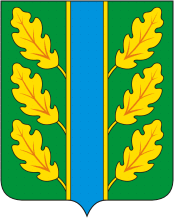 Периодическое печатное средство массовой информации«Вестник Дубровского района»Распространяется бесплатно.Подлежит распространению на территории Дубровского района.Порядковый номер выпуска:  № 121Дата выхода выпуска в свет:  24.05.2019 года.Тираж:  22 экземплярар.п.ДубровкаСоучредителями периодического печатного средства массовой информации «Вестник Дубровского района» являются: Дубровский районный Совет народных депутатов и администрация Дубровского района.Редакцией периодического печатного средства массовой информации «Вестник Дубровского района» является администрация Дубровского района, которая также является его издателем и распространителем.        Адрес редакции, издателя, типографии: 242750, Брянская область, поселок Дубровка, ул. Победы, д 18.        Периодическое печатное средство массовой информации «Вестник Дубровского района является официальным периодическим печатным средством массовой информации, предназначенным для опубликования муниципальных правовых актов органов местного самоуправления Дубровского района, обсуждения проектов муниципальных правовых актов, доведения до сведения жителей Дубровского района иной официальной информации.        Главный редактор: Василенко О.Н.Содержание:Раздел 1. «Правовые акты».1.1. Устав муниципального образования «Дубровский район». 1.2. Правовые акты, принимаемые на местном референдуме.1.3. Решения Дубровского районного Совета народных депутатов.1.4. Решения Дубровского поселкового Совета  народных депутатов1.5. Постановления и распоряжения администрации Дубровского района.1.6. Приказы Председателя контрольно- счетной палаты Дубровского района.Раздел 2. «Официальная информация».2.1. Отчеты о деятельности контрольно- счетной палаты Дубровского района.2.2.  Объявления о проведении публичных слушаний.2.3.  Муниципальные правовые акты, подлежащие обсуждению на публичных слушаниях.2.4. Иная официальная информация.Раздел 1. «Правовые акты».1.1. Устав муниципального образования «Дубровский район» – информация отсутствует.1.2. Правовые акты, принимаемые на местном референдуме – информация отсутствует.1.3. Решения Дубровского районного Совета народных депутатов - информация отсутствует1.4. Решения Дубровского поселкового Совета  народных депутатов – информация отсутствует. Постановления и распоряжения администрации Дубровского района – информация отсутствует.1.6. Приказы Председателя контрольно - счетной палаты Дубровского района - информация отсутствует.Раздел 2. «Официальная информация».2.1. Отчеты о деятельности контрольно - счетной палаты Дубровского района - информация отсутствует.2.2.  Объявления о проведении публичных слушаний  - информация отсутствует.2.3.  Муниципальные правовые акты, подлежащие обсуждению на публичных слушаниях Российская ФедерацияБРЯНСКАЯ ОБЛАСТЬГЛАВА МУНИЦИПАЛЬНОГО ОБРАЗОВАНИЯ «ДУБРОВСКИЙ РАЙОН»ПОСТАНОВЛЕНИЕот  23. 05. 2019 года  № 3р.п. ДубровкаО назначении публичных слушаний  по проекту планировки и межевания территории по объекту: «Строительство сетей водоснабжения по ул.Матросова в п.Сеща Дубровского района Брянской области»Руководствуясь Градостроительным Кодексом Российской Федерации,  статьей 28 Федерального закона от 06.10.2003г. № 131-ФЗ «Об общих принципах организации местного самоуправления в Российской Федерации», статьей 16 Устава муниципального образования «Дубровский район», Решением Дубровского районного Совета народных депутатов от 21.02.2012 г. № 7 «О принятии Положения о публичных слушаниях в муниципальном образовании «Дубровский район», рассмотрев ходатайство администрации Дубровского района от 22.05.2019 года № 1296, постановляю:           1. Назначить публичные слушания  по инициативе главы администрации Дубровского района   на 24 июня  2019 года  в 11.00    по адресу: 242760,  Брянская область, Дубровский район, п. Дубровка, ул. Центральная, д.12,  здание Сещинской сельской администрации, , по вопросу обсуждения проекта планировки и межевания территории по объекту: «Строительство сетей водоснабжения по ул.Матросова в п.Сеща Дубровского района Брянской области».          2. Утвердить состав Оргкомитета по подготовке и проведению публичных слушаний (приложение №1).          3. Опубликовать проект планировки и межевания территории по объекту: «Строительство сетей водоснабжения по ул.Матросова в п.Сеща Дубровского района Брянской области» (приложение №2).           4.   Прием предложений по вопросу обсуждения проекта планировки и межевания территории по объекту: «Строительство сетей водоснабжения по ул.Матросова в п.Сеща Дубровского района Брянской области» осуществлять Оргкомитету в течение 10 рабочих дней со дня официального опубликования настоящего постановления по адресу: п. Дубровка, ул. Победы, д. 18, отдел архитектуры и градостроительства администрации Дубровского района, кабинет №16, телефон 9-14-03, в рабочие дни с 9.00 до 16.30, перерыв  с 13.00  до  14.00.         4.  Постановление вступает в силу с момента опубликования.          5. Настоящее Постановление опубликовать в периодическом печатном средстве массовой информации «Вестник Дубровского района» и разместить на официальном сайте муниципального образования «Дубровский район» в сети Интернет:  www.admdubrovka.ru.Глава муниципального образования«Дубровский район»                                                                    Г.А. Черняков                Приложение №1                                                             к Постановлению главы муниципального                                              образования «Дубровский район»                                                             от 23.05.2019 года  № 3СОСТАВоргкомитета по подготовке и проведению публичных слушаний Черняков Г.А. - Глава муниципального образования «Дубровский район», председатель Дубровского районного Совета народных депутатов;Ефименко С.Н. – заместитель главы администрации Дубровского района по строительству и экономическому развитию;Осипова Н.Ю. – начальник юридического отдела   администрации Дубровского района;Шевелев П.А. – глава Сещинской сельской администрации;Чураков А.А. – начальник отдела архитектуры и градостроительства администрации Дубровского района.               Приложение №2                                                             к Постановлению главы муниципального                                              образования «Дубровский район»                                                             от 23.05.2019 года  № 3ПРОЕКТ ПЛАНИРОВКИ И МЕЖЕВАНИЯ ТЕРРИТОРИИ Строительство сетей водоснабжения по ул.Матросова в п.Сеща Дубровского района Брянской области(прилагается в электронном виде в Приложении 1)2.4. Иная официальная информация-  информация отсутствует.Выпуск  № 121 периодического печатного средства массовой информации «Вестник Дубровского района»  подписан к печати.                                                   Главный редактор      О.Н. Василенко